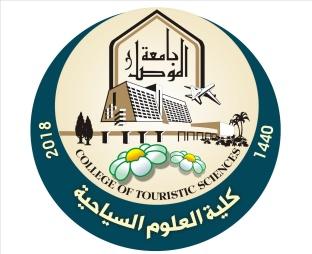 كلية العلوم السياحيةالبحوث المنشورة لتدريسيي قسم الدراسات السياحية للأعوام 2022/2023/2024تعنوان البحثأسم التدريسينوع البحثسنة النشرDOI1العلاقة المكانية بين استعمالات الأرض الزراعية واصناف الترب في قضاء تلكيف باستخدام التقانات المعاصرة.ا.م.د.منال رأفتمحلي2022https://www.researchgate.net/publication/375372250_allaqt_almkanyt_alartbatyt_byn_astmalat_alard_alzrayt_waltrb_fy_qda_tlkyf2تحليل جغرافي لاستعمالات الأرض الزراعية في قضاء تلكيفا.م.د.منال رأفتمحلي20223الخصائص البشرية المؤثرة على استعمالات الأرض الزراعية في قضاء تلكيفا.م.د.منال رأفتمحلي20224التوزيع المكاني للإنتاج الزراعي في ناحية حمام العليلا.م.د.منال رأفتمحلي20235التوزيع المكاني لاستعمالات الأرض الزراعية في ناحية بعشيقة لسنة 2022ا.م.د.منال رأفتمحلي20236Spatial statistical analysis of agricultural production in the area of Hammam Al-Alilا.م.د.منال رأفتسكوبس20237علاقة التربة في تباين تركز المحاصيل الزراعية في قضاء تلكيفا.م.د.منال رأفتمحلي20238علاقة التربة في تباين تركز المحاصيل الزراعية في قضاء تلكيفا.م.د.منال رأفتمحلي20239Ideological Representations of the Iraqi and American Societies in Kevin  Powers' The Yellow Birds: A Critical Stylistic Analysisد. أسن هاشم حمدونمحلي2022https://radab.mosuljournals.com/article_175580.html?lang=en10Naming and Describing as an Ideological Representation in Chris Kyle's American Sniper: A Critical Stylistic Analysisد. أسن هاشم حمدونمحلي2022https://radab.mosuljournals.com/article_177136_en.html11Implying and Suggesting: A Critical Stylistic Study of Gender Identity Crisis in Ebershooff's The Danish Girl.د. أسن هاشم حمدونمحلي2023https://www.researchgate.net/publication/377757706_Implying_and_Suggesting_A_Critical_Stylistic_Study_of_Gender_Identity_Crisis_in_Ebershoff's_The_Danish_Girl12A proposed model for build a secure restful api to connect between server side and mobile application using laravel framework with flutter toolkitsم.م.أسامة محمد احمدمحلي2022https://doi.org/10.24086/cuesj.v6n2y2022.pp28-3513Backend as a Service Cloud Computing Integrated with Cross-platform Mobile Development Framework to Create an E-learning application that works in Mobile and Web with a single codebaseم.م.أسامة محمد احمدمحلي2022http://doi.org/10.24086/cocos2022/paper.51114Conciseness and Verbosity in the Modern Assyrian Dialectم.م.سناريا نبيل محمدسكوبس202415Simile in Assyrian and Babylonian Texts from the first Millennium BCEم.م.سناريا نبيل محمدسكوبس202416القوة التنفبذية لحجة التخارجم.م.فادية عبد الحميد صالحمحلي2022مجلة جامعة تكريت17التنظيم القانوني للمراسلات الالكترونيةم.م.فادية عبد الحميد صالحمحلي2023مجلة يقين للدراسات القانونية